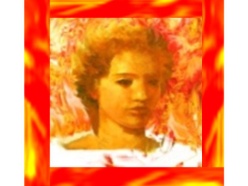 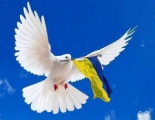 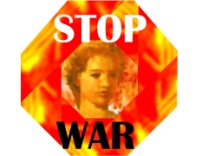 ХОДА-ВЕЛОПРОБІГ «СТОП ВІЙНІ»26 квітня – 25 жовтня, 2015р.Громадянські рухи і організації ПЛАТФОРМИ «НАРОД МАЙДАНУ»за підтримки «Українського Фонду Культури»  м. Київ, вул. Липська 16 +38-(044)-253-8262; +38-(067)-659-4307; Mykola.faydun@ukr.net; +38-(050)-871-3735; maydanjb12@gmail.com Вих. № 0011042015/1 від  11 квітня 2015р.                                        Святійшому Патріарху Київському  і  всієї Руси-України         ФіларетуСЛАВА Ісусу Христу!СЛАВА Україні!Двадцять шостого  квітня  цього року, о десятій ранку, з козацької столиці Батурина, що на Чернігівщині, стартує «Хода-велопробіг «СТОП ВІЙНІ» («STOP WAR»)  –  безпрецедентна всесвітня акція НАРОДНОЇ  ДИПЛОМАТІЇ,  МІСІЯ якої, ПІДНЯТИ НАЦІЇ і НАРОДИ світу щоб ЗУПИНИТИ ВІЙНУ.За півроку акція пройде через 37 столиць Європи, 2-ві столиці Північної Америки (Вашингтон, Оттава), столиці 3-х  герцогств Великобританії, 29-ти штатів і 2-х округів США, та 7-ти провінцій Канади, а,також, в історичних містах та ділових центрах, як то: Люблин, Гданськ, Мюнхен, Страсбург, Гаага, Стамбул, Нью-Йорк, Філадельфія, Чикаго, Солт-Лейк-Сіті, Сан-Франциско, Торонто, тощо . Всього, учасники акції пройдуть понад 40 000 кілометрів, через більше ніж 200 населених пунктів і зупиниться в 165-ти (тільки за кордоном – в 123-х) із них, та двох вершинах гір  –  Говерла (Україна) і Тімпаногос (США).Ми, учасники революції гідності –  носії непереможного українського козацького Духу,  несемо «ПОСЛАННЯ на рівні громад, мерів міст та голів держав до НАЦІЙ і НАРОДІВ з закликом ЗУПИНИТИ ВІЙНУ.В ці світлі пасхальні дні, коли православний народ радіє ВОСКРЕСІННЮ ХРИСТОВОМУ, просимо Вашого Світлійшого Благословення на цю святу місію ЗУПИНИТИ ВІЙНУ. З повагою,Василь Любарець ___________________ Організатор «Ходи-велопробігу «СТОП ВІЙНІ», 050-871-3735; maydanjb12@gmail.com ; “f” – Vasyl Lyubarets            Микола Файдун __________________  Голова оргкомітету  «Ходи-велопробігу «СТОП ВІЙНІ» 067-659-4307; Mykola.faydun@ukr.net;      